First Name of Application CV No: 1653102Whatsapp Mobile: +971504753686 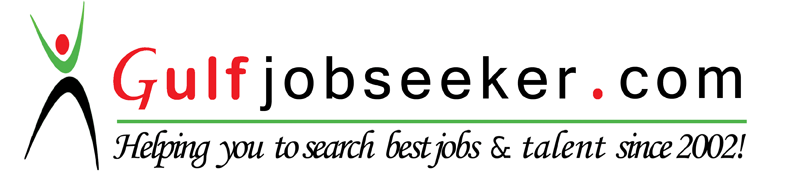 Bio DataGender:              FemaleMarital Status: SingleDate of Birth:    24th of November1982Nationality:       Kenyan Career ObjectiveStrengthsTo seek a responsible career and position where I can utilize my experience in customer service as while making a significant contribution to the success of my employer● Comprehensive Customer Service		   ● Motivated and Presentable Personality                    ● Innovative Market Ideas/Promotions 	   ● Tact to deal with Multicultural Customers                ● Customer Relation Management Skill	   ● Familiar with Administrative Related Works   EducationSkillsRelationship Management: I am a proven relationship builder with excellent interpersonal skills and I am able to nurture and retain strong relationships with existing and new customers. Customer Service Skills: I am able to meet both internal and external customer’s needs and expectations consistently by providing world class customer experience. Decision Making and Problem Solving Skills: I am able to make timely, well considered and logical decisions on problem situations that may arise so as to find appropriate and workable solutions.Communication Skills: Excellent communicator who effectively conveys information both verbally and in writing. I am also a keen listener and gives prompt feedback. Planning and Organizing: Refined planning and organizational skills that balance work, team support and ad-hoc responsibilities in a timely and professional manner.Flexibility and Adaptability: I am a flexible team player who thrives in environments that require ability to effectively prioritize and juggle multiple concurrent tasks. I am also very positive, resilient and open to new ideas. Analytical Skills: Recognizes areas of weaknesses requiring improvements and makes recommendations to the management for consideration, approval and implementation.Computer Skills: Proficient in MS Windows, MS Word, MS Excel, MS Access, MS Power Point.Work ExperienceAdditional InformationLanguagesEnglish (Reading, Writing and Spoken – Fluent)Swahili (Reading writing and Spoken- Fluent)